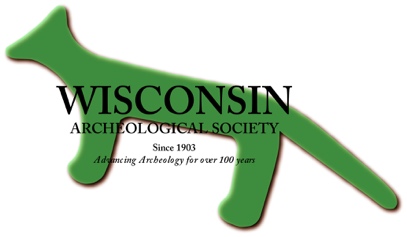 Wisconsin Archeological Society2016 Fall Business Meeting    Saturday, October 29th 2016     Start Time: 10:00 AM – 11:30Location: 312 Wimberly Hall, University of Wisconsin-La Crosse, La Crosse, Wisconsin (Directions at the end)Board Officer Reports:Secretary Report  Discussion of Spring 2016 meeting minutesApproval of Spring 2016 meeting minutesApproval of Secretary reportTreasury Report – Jake RiebDiscussion of budgetApproval of Treasurer’s ReportCommittee Reports:  Editorial Committee – Kent DickersonEducation and Outreach Committee – Jaremy CobbleElections Committee – John BroihahnPreservation of Site Committee – Rob Nurre Awards Committee – Heather WalderMulti-Media Committee – Jake RiebPrograms and publicity Committee – Robert Ahlrichs Chapter Presidents Reports:Charles E. BrownThree RiversUW-La CrosseRitzenthalerKenoshaRock RiverSociety ElectionsAnnouncement of Slate of CandidatesAny Nominations from the FloorVote upon candidatesOld Business Updating the Society By-LawsRelationship between Chapters and SocietyWisconsin Archaeology HandbookDevil’s Lake Centennial CommemorationSociety table at 2016 MAC in Iowa CityInclusion of Increase Lapham Award in the Wisconsin ArcheologistNew BusinessMaking Archaeology Public ProjectNew Baraboo ChapterNew Society Emblem for  Board meeting in NovemberSpring meeting – date and placeAdjournmentPoster Session – 11 am to 1 pmLunch will be provided, but we ask for a $5 donation to help offset the cost.Directions to 312 Wimbly Hall, UW-La Crosse CampusFor GPS  use the address: 1624 Farwell Street, La Crosse, WI. Parking is free on weekends in the parking ramp across the street from Wimberly Hall. campus map http://www.uwlax.edu/map/index.htm (see below, the parking structure is #30 and Wimbly Hall is #40)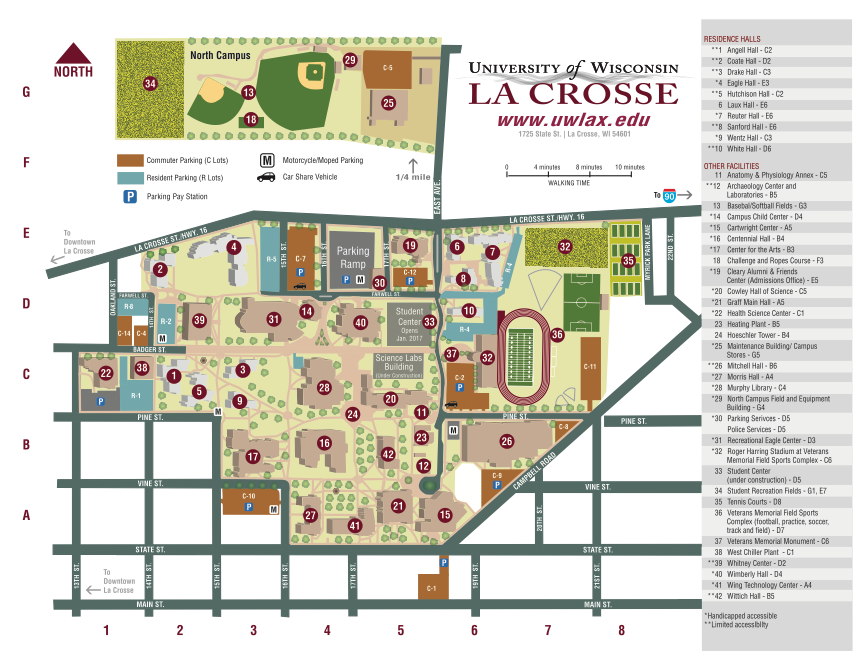 